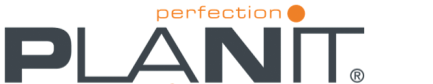 Planit presenta la vasca da bagno AMACA, disegnata da Itamar Harari.Da oltre 15 anni, Planit trasforma e plasma materiali esclusivi e, in particolare, il Corian® brevettato da DuPont™.Grazie a questa provata capacità industriale, Planit sviluppa prodotti dal design esclusivo, come la vasca da bagno Amaca: un prodotto innovativo, sviluppato In collaborazione con il designer Itamar Harari, nel quale convivono, in perfetto equilibrio, funzionalità e gusto estetico.Amaca si ispira alle forme del corpo per accoglierlo in maniera speciale, regalando ai suoi utilizzatori nuove esperienze di calore e sensualità.La vasca da bagno AMACA di Planit si inserisce nell’area di prodotti classificata come “GIOIELLI”, nella quale sono raggruppati tutti gli oggetti nati dalle idee e dalla collaborazione con noti industrial designer.Planit, specializzata nella progettazione e la produzione di prodotti in solid surface, opera principalmente nel settore bagno e distribuisce le sue collezioni in tutto il mondo. Dimensioni: L 1800 P760 H640Prezzo: su  richiestaSilvia Gabalin c/o PLANIT srl, Via Nazionale 61 – 39040 Ora (BZ) Italia –Tel. +39 0471 811490 - Fax +39 0471 811494 - marketing@planit.it - www.planit.itVisita l’Ufficio Stampa online di Planit su: www.taconline.it